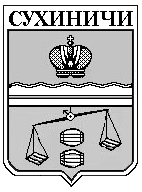 АДМИНИСТРАЦИЯ СЕЛЬСКОГО ПОСЕЛЕНИЯ
«СЕЛО ХОТЕНЬ»Калужская область
Сухиничский районПОСТАНОВЛЕНИЕот 21.05.2019 года                                                                                        № 14Об утверждении порядка взаимодействия администрации сельского поселения «СелоХотень», муниципальных учреждений, иных организаций, расположенных на территориисельского поселения «Село Хотень»,  с организаторами добровольческой (волонтерской)деятельности, добровольческими (волонтерскими)организациямиНа основании п. 25 ст. 15 Федерального закона от 06.10.2003 № 131-ФЗ «Об общих принципах организации местного самоуправления в Российской Федерации», ст. 17.3 Федерального закона от 11.08.1995 № 135-ФЗ «О благотворительной деятельности и добровольчестве (волонтерстве)», Устава сельского поселения «Село Хотень», администрация сельского поселения «Село Хотень»   ПОСТАНОВЛЯЕТ:1. Утвердить порядок взаимодействия администрации сельского поселения «Село Хотень», муниципальных учреждений, иных организаций, расположенных на территории сельского поселения «Село Хотень» с организаторами добровольческой (волонтерской) деятельности, добровольческими (волонтерскими) организациями (прилагается).2. Настоящее постановление вступает в силу после официального обнародования и подлежит размещению в сети Интернет на сайте администрации МР «Сухиничский район» в разделе «Поселения».3. Контроль за исполнением настоящего постановления возложить на  администрацию сельского поселения «Село Хотень».        Глава администрацииСП «Село Хотень»                                                    Н.М.Демешкина Приложение к постановлению администрации СП «Село Хотень»от 21.05.2019  №  14Порядок взаимодействия администрации сельского поселения «Село Хотень», муниципальных учреждений, иных организаций, расположенных на территории сельского поселения «Село Хотень», с организаторами добровольческой (волонтерской) деятельности, добровольческими (волонтерскими) организациями, добровольцами (волонтерами)1. Порядок взаимодействия с организаторами добровольческой деятельности, добровольческими организациями1.1. Настоящий порядок определяет общие требования к порядку взаимодействия  администрации сельского поселения « Село Хотень», муниципальных учреждений, иных организаций, расположенных на территории сельского поселения «Село Хотень», с организаторами добровольческой (волонтерской) деятельности, добровольческими (волонтерскими) организациями, добровольцами (волонтерами).1.2. Организатор добровольческой деятельности, добровольческая организация в целях осуществления взаимодействия направляют в  администрацию сельского поселения «Село Хотень», муниципальному учреждению и (или) организации почтовым отправлением с описью вложения или в форме электронного документа через информационно-телекоммуникационную сеть «Интернет» предложение о намерении взаимодействовать в части организации добровольческой деятельности (далее - предложение), которое содержит следующую информацию:а) фамилия, имя, отчество (при наличии), если организатором добровольческой деятельности является физическое лицо;б) фамилия, имя, отчество (при наличии) и контакты руководителя организации или ее представителя (телефон, электронная почта, адрес), если организатором добровольческой деятельности является юридическое лицо;в) государственный регистрационный номер, содержащийся в Едином государственном реестре юридических лиц;г) сведения об адресе официального сайта или официальной страницы в информационно-телекоммуникационной сети «Интернет» (при наличии);д) идентификационный номер, содержащийся в единой информационной системе в сфере развития добровольчества (волонтерства) (при наличии);е) перечень предлагаемых к осуществлению видов работ (услуг), осуществляемых добровольцами в целях, предусмотренных пунктом 1 статьи 2 Федерального закона «О благотворительной деятельности и добровольчестве (волонтерстве)» (далее - Федеральный закон), с описанием условий их оказания, в том числе возможных сроков и объемов работ (оказания услуг), уровня подготовки, компетенции, уровня образования и профессиональных навыков добровольцев (волонтеров), наличия опыта соответствующей деятельности организатора добровольческой деятельности, добровольческой организации и иных требований, установленных законодательством Российской Федерации.1.3. Администрация сельского поселения «Село Хотень», муниципальное учреждение и (или) организация по результатам рассмотрения предложения в срок, не превышающий 10 рабочих дней со дня его поступления, принимают одно из следующих решений:о принятии предложения;об отказе в принятии предложения с указанием причин, послуживших основанием для принятия такого решения.Срок рассмотрения предложения может быть увеличен на 10 рабочих дней в случае, если необходимо запросить дополнительную информацию у организатора добровольческой деятельности, добровольческой организации.1.4. Администрация сельского поселения «Село Хотень», муниципальное учреждение и (или) организация информируют организатора добровольческой деятельности, добровольческую организацию о принятом решении почтовым отправлением с описью вложения или в форме электронного документа через информационно-телекоммуникационную сеть «Интернет» в соответствии со способом направления предложения в срок, не превышающий 7 рабочих дней со дня истечения срока рассмотрения предложения.1.5. В случае принятия предложения администрация сельского поселения «Село Хотень», муниципальное учреждение и (или) организация информируют организатора добровольческой деятельности, добровольческую организацию об условиях осуществления добровольческой деятельности:а) об ограничениях и о рисках, в том числе вредных или опасных производственных факторах, связанных с осуществлением добровольческой деятельности;б) о правовых нормах, регламентирующих работу администрации сельского поселения «Село Хотень»,  учреждения и (или) организации;в) о необходимых режимных требованиях, правилах техники безопасности и других правилах, соблюдение которых требуется при осуществлении добровольческой деятельности;г) о порядке и сроках рассмотрения (урегулирования) разногласий, возникающих в ходе взаимодействия сторон;д) о сроке осуществления добровольческой деятельности и основаниях для досрочного прекращения ее осуществления;е) об иных условиях осуществления добровольческой деятельности.1.6. Организатор добровольческой деятельности, добровольческая организация в случае отказа учреждения и (или) организации принять предложение вправе направить органу местного самоуправления, являющемуся учредителем учреждения и (или) организации, аналогичное предложение, которое рассматривается в порядке, установленном настоящими требованиями.1.7. Взаимодействие администрации сельского поселения «Село Хотень», муниципального учреждения и (или) организации с организатором добровольческой деятельности, добровольческой организацией осуществляется на основании соглашения о взаимодействии (далее - соглашение), за исключением случаев, определенных сторонами.1.8. Соглашение заключается в случае принятия администрацией сельского поселения «Село Хотень», муниципальным учреждением и (или) организацией решения об одобрении предложения с организатором добровольческой деятельности, добровольческой организацией и предусматривает:а) перечень видов работ (услуг), осуществляемых организатором добровольческой деятельности, добровольческой организацией в целях, указанных в пункте 1 статьи 2 Федерального закона;б) условия осуществления добровольческой деятельности;в) сведения об уполномоченных представителях, ответственных за взаимодействие со стороны организатора добровольческой деятельности, добровольческой организации и со стороны администрации сельского поселения «Село Хотень», муниципального учреждения и (или) организации, для оперативного решения вопросов, возникающих при взаимодействии;г) порядок, в соответствии с которым администрация сельского поселения «Село Хотень» , муниципальное учреждение и (или) организация информируют организатора добровольческой деятельности, добровольческую организацию о потребности в привлечении добровольцев;д) возможность предоставления администрацией сельского поселения «Село Хотень», муниципальным учреждением и (или) организацией мер поддержки, предусмотренных Федеральным законом, помещений и необходимого оборудования;е) возможность учета деятельности добровольцев в единой информационной системе в сфере развития добровольчества (волонтерства);ж) обязанность организатора добровольческой деятельности, добровольческой организации информировать добровольцев о рисках, связанных с осуществлением добровольческой деятельности (при наличии), с учетом установленных требований;з) обязанность организатора добровольческой деятельности, добровольческой организации информировать добровольцев о необходимости уведомления о перенесенных и выявленных у них инфекционных заболеваниях, препятствующих осуществлению добровольческой деятельности, а также учитывать указанную информацию в работе;и) иные положения, не противоречащие законодательству Российской Федерации.1.9. Срок заключения соглашения с учреждением и (или) организацией не может превышать 14 рабочих дней со дня получения организатором добровольческой деятельности, добровольческой организацией решения об одобрении предложения.1.10. Администрация сельского поселения «Село Хотень», муниципальное учреждение и (или) организация составляют соглашение в простой письменной форме и направляют его организатору добровольческой деятельности, добровольческой организации почтовым отправлением с описью вложения или в форме электронного документа через информационно-телекоммуникационную сеть «Интернет». 1.11. Организатор добровольческой деятельности, добровольческая организация в срок, не превышающий 7 рабочих дней с момента получения соглашения, рассматривает его и при отсутствии разногласий подписывает. Один экземпляр соглашения остается у Организатора добровольческой деятельности, добровольческой организации, второй экземпляр хранится у администрации сельского поселения «Село Хотень», муниципального учреждения и (или) организации.1.12. Урегулирование разногласий, возникающих в процессе согласования проекта соглашения, осуществляется в соответствии с действующим законодательством.2. Механизмы регулирования взаимоотношений между учреждением и добровольцем (волонтером) в случае самостоятельного привлечения добровольцев (волонтером) учреждением 2.1. Стать добровольцем (волонтером) может любой человек, достигший 14 лет.2.2. Участниками волонтерского движения является молодежь, которая объединяется в команды, отряды волонтеров (3 - 10 чел.) при образовательных учреждениях, расположенных на территории сельского поселения «Село Хотень», общественных организациях и иных молодежных объединениях.2.3. Отношения между учреждением и добровольцем (волонтером) регулируются локальным актом учреждения, организации, объединения. 2.4. Общее руководство и контроль над деятельностью волонтерского объединения осуществляет руководитель (координатор), который назначается приказом учреждения, организации, объединения.2.5. Руководитель (координатор) волонтерского объединения:- разрабатывает проекты, программы, социальные акции по различным направлениям волонтерского движения (при участии команды волонтеров, других участников волонтерского движения);- формирует списочный состав команды;- при проведении работ контролирует соблюдение правил техники безопасности и соблюдение законодательства по охране прав труда несовершеннолетних граждан;- рекомендует меры поощрения для наиболее активных волонтеров;- освещают вопросы волонтерского движения в средствах массовой информации.2.6. Основные направления и виды деятельности волонтерского движения определяются руководителями учреждений, организаций, объединений в которых образованы команды волонтеров с учетом предложений членов команды.2.7. В целях обеспечения реализации добровольцем (волонтером) предоставленных ему полномочий, учреждение, организация, объединение вправе выдавать ему соответствующее удостоверение – «Личная книжка добровольца», которая заполняется руководителем (координатором) добровольцев. В «Личную книжку добровольца» заносятся сведения о добровольце, его добровольном труде и периоде работы в учреждении, организации, объединении, а также об обучении и поощрениях.2.8. Работа волонтеров осуществляется во взаимодействии с администрацией сельского поселения «Село Хотень», органами местного самоуправления, предприятиями, учреждениями и организациями, действующими на территории сельского поселения  «Село Хотень».